Publicado en Madrid el 23/08/2017 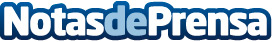 Cervecería del Sur Cañas y Tapas comienza su proceso de expansión en franquicia Cervecería del Sur Cañas y Tapas, es un concepto de hostelería que cuenta con más de 50 años de experiencia dentro del sectorDatos de contacto:Claudia MontesCoordinadora de Marketing Tormo Franquicias Consulting91 159 16 66Nota de prensa publicada en: https://www.notasdeprensa.es/cerveceria-del-sur-canas-y-tapas-comienza-su Categorias: Franquicias Emprendedores Restauración http://www.notasdeprensa.es